附件一东南大学化学品采购管理流程为了加强化学品的安全管理，规范化学品采购、使用及回收管理流程，易制毒、易制爆等管制类危险化学品必须通过“化学品管理平台”在线采购。普通类化学品（指非管制类化学试剂、生物试剂等）采购有在线采购和线下自购两种模式，线下自购则必须通过平台进行自购登记。一、管制类危险化学品采购1、易制毒、易制爆等管制类危险化学品只能通过平台在线采购。2、购买人登录平台后，只能在学校指定协议供应商晚晴和中东两家公司采购。购买人经平台在线查找所需采购的管制类危险化学品，添加至购物车，提交生成订单。3、管制类订单在线审核流程：厂商在线确认→学院在线审核→保卫处在线审核→实验室与设备管理处在线审核。4、订单审核通过后厂商发货。若订单审核不通过，审核人给出不通过的理由，订单将被驳回，平台发短信提示购买人。5、化学品到货后，购买人须进行现场实物验收，并至平台确认“已收货”。 厂商根据订单“已收货”状态录入对应发票号，将《东南大学化学品采购清单（管制订单）》及发票等其它相关单据交给购买人。该购买清单必须有责任人（本校教师）签字、单位分管负责人签字，并经院系盖章后，方可作为化学品财务报销凭证之一，可用于替代“化学品审核专用章”及“材料验收入库单”，报销时所需其它手续照旧。6、若购买易制爆危险化学品，购买人除了在平台在线采购，按规定走审核流程外，还须提交身份证复印件和易制爆危险化学品使用说明(可在平台中打印)，经学院审核盖章,收货时交给厂商。二、普通类化学品采购普通类化学品采购有在线采购和线下自购两种模式。从已进驻平台的供应商处采购化学品，只能在线采购；从未进驻平台的供应商处采购化学品，可以线下自购。（一）在线采购1、购买人登录平台后，查找所需普通类危险化学品，添加至购物车，提交生成订单。2、普通订单经厂商在线确认→实验室与设备管理处在线审核。3、订单审核通过后厂商发货。若订单审核不通过，审核人给出不通过的理由，订单将被驳回，平台发短信提示购买人。4、化学品到货后，购买人须进行现场实物验收，并至平台确认“已收货”。 厂商根据订单“已收货”状态录入对应发票号，将《东南大学化学品采购清单（普通订单）》及发票等其它相关单据交给购买人。该购买清单必须有责任人（本校教师）签字，并经院系盖章后，方可作为化学品财务报销凭证之一，可用于替代“化学品审核专用章”及“材料验收入库单”，报销时所需其它手续照旧。（二）线下自购1、线下自购普通类化学品，购买人必须至平台进行自购登记。登记时必须如实填写自购化学品具体信息，不允许填写“一批、若干”等模糊信息。登记后平台生成自购订单，提交学院管理员审核。2、学院管理员审核通过后，经实验室与设备管理处在线审核。3、若自购订单审核不通过，审核人给出不通过的理由，订单将被驳回，平台发短信提示购买人。4、实验室与设备管理处在线审核通过后，平台自动生成《东南大学化学品采购清单（自购订单）》，购买人可通过平台自行打印。该购买清单必须有责任人（本校教师）签字，并经院系盖章后，方可作为化学品财务报销凭证之一，可用于替代“化学品审核专用章”及“材料验收入库单”，报销时所需其它手续照旧。 三、化学品台账记录各实验室（课题组）在危险化学品使用过程中应及时登录平台填写使用台账，记录具体使用人、使用量、剩余量及回收等相关信息，切实做到账物相符。平台要求普通化学品记录一名使用人，管制类危险化学品必须记录两名使用人。四、化学品厂商管理各实验室（课题组）可根据商品质量、服务、信誉等推荐资质齐全的化学品供货商进驻平台，其资质经实验室与设备管理处审查合格后签订相关协议即可进入我校化学品管理平台在线发布商品信息。厂商资质实行一年一审制，对质量过关、信誉良好、服务到位，且销售行为遵守国家规定和学校要求的厂商每年续签协议，反之则视情节轻重给予暂停或收回平台销售资格。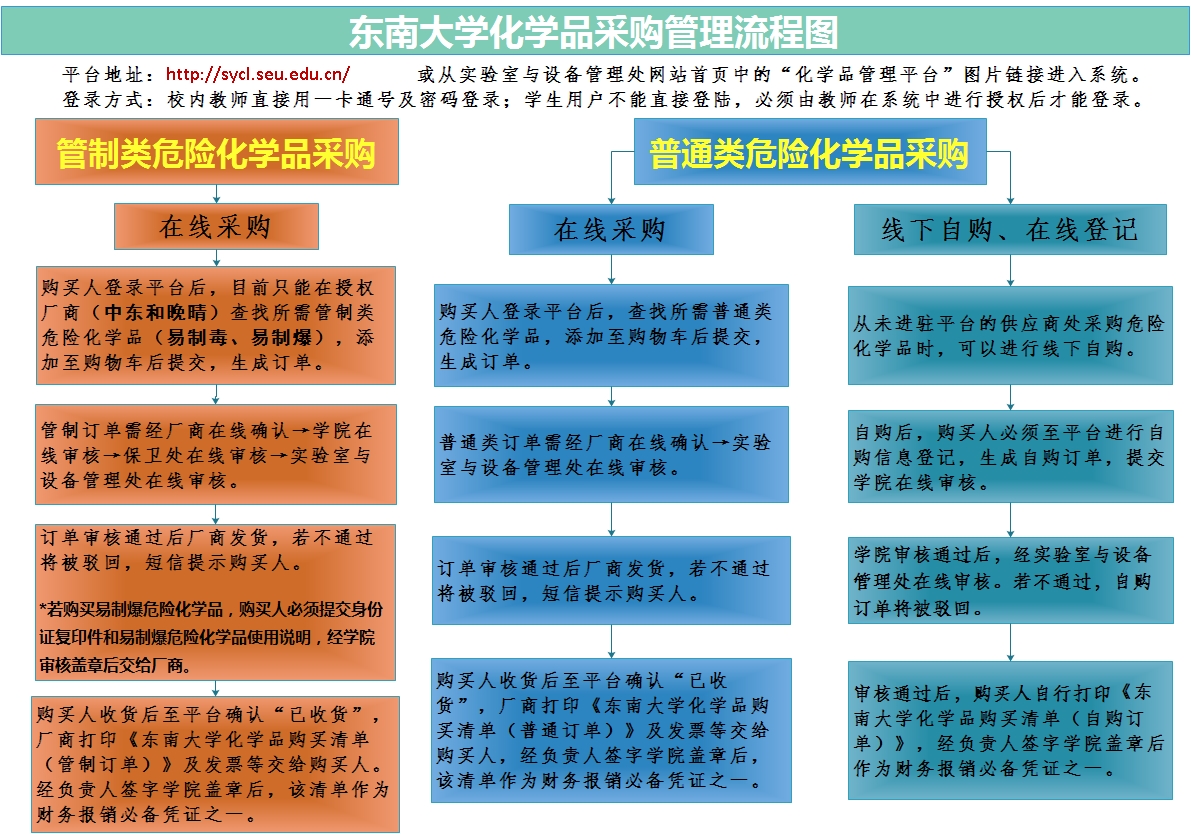 